Whole School Approach to Mental Health and Well-being StrategyA whole school approach is about developing a positive ethos and culture – where everyone feels that they belong. It involves working with our families and making sure that our whole school community is welcoming inclusive and respectful. We maximise children’s learning through promoting good mental health and wellbeing across our school community. Through the curriculum early support for pupils, strong staff pupil relationships, committed leadership and a commitment from everybody.StatementAt St John’s we prioritise a whole community approach to mental health and wellbeing. We recognise that the mental health and emotional wellbeing of all our children, staff, parents, carers and governors is fundamental to our school. This is the golden thread which underpins our ethos, culture and daily life in school.AimsCreate a supportive environment where all have a sense of belonging and feeling safe.Promote positive mental health and wellbeing in our school community.Empower everyone at St Johns to develop their personal wellbeing and resilient strategies.Increase awareness and openness around mental health and mental ill healthProvide support to identify need at an early stage and enable appropriate intervention this could include a referral to specialist support.A Whole School ApproachOur whole school approach at St Johns is built upon the eight principles.All staff have a responsibility to promote positive health and wellbeing. They need to understand the risk and protective factors for themselves and the children in their care. Everyone should take responsibility for identifying early need and know how to access further support.Key Members of our School CommunityWellbeing Wonders – Jo Thompson, Julia Jones, Nikki Champman, Jo Casswell, Sarah Dougal, Susie Arnold.SLT – Susie Arnold, Ann Nixon, Lee Mullen, Sarah DougalSenior Mental Health Lead – Sarah DougalGovernors – David Hopkins, Julia Jones, Teresa AngerWellbeing Ambassadors – pupils in school with responsibility to promote positive wellbeing Safeguarding Lead/SENCO – Susie Arnold, Sarah FosterLearning Mentor – Bonnie Fielding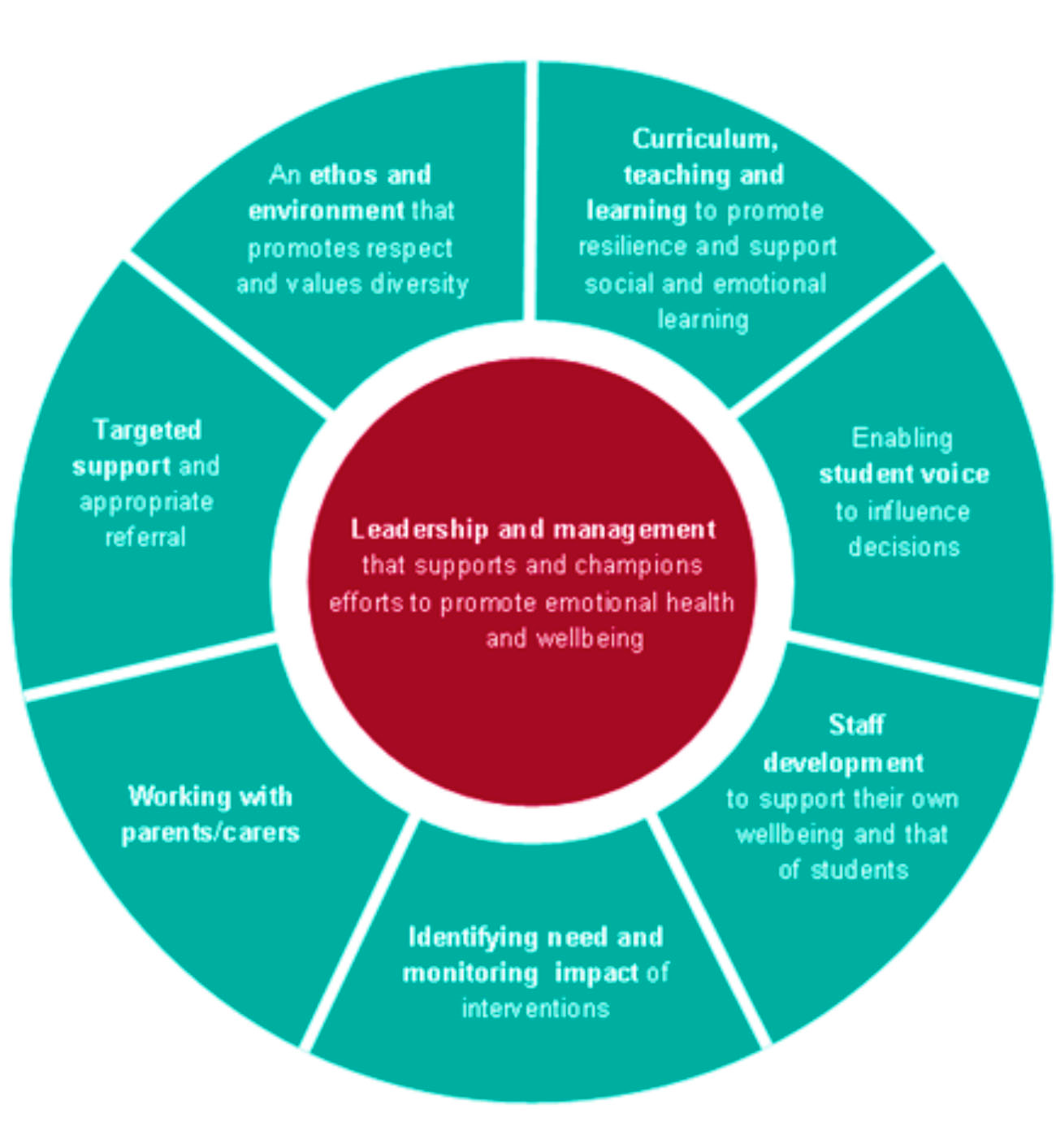 Leadership and managementSupport from the senior leadership team is essential to promote and embed emotional health and wellbeing. Leadership and Management champions the eight principles created by Public Health England. School ethos and environmentThe environment and Ethos of St Johns is to value and welcome every member of the community.Staff voice – The CrossCurriculum, teaching and learningQuality teaching and a good curriculum allow children to gain the skills they need to make good academic progress and benefit their health and wellbeing.Curriculum – PSED association progression plans followed, curriculum, PD strategy overview and aspects of PSED around safety and wellbeing progression map.Student voiceAt St Johns we value our children’s opinions. It is important to us that they feel involved in decisions that impact on them and they feel part of the school and wider community. We achieve this through;Pupil Voice – Parliament, Surveys, Emotional check in’s – daily ones, progressive approach for an emotional check in – from early years to KS2.School ParliamentStaff development, health and wellbeingStaff at St Johns are our most valuable resource, we encourage them to take responsibility for their own wellbeing. Staff are passionate about CPD and supporting our children. Staff training is essential in promoting staff health and wellbeing and an essential principal of the whole-school approach.Staff Wellbeing GuaranteeStaff Wellbeing CharterIdentifying Need and Monitoring Impact of InterventionsWe recognise the importance of monitoring the impact of any support that is put in place. We work closely to support the children’s and families according to their needs.Inclusion Team ReferralLearning Mentor RoleWorking with Parents and CarersAt St Johns we value the support from our parents and careers and understand the vital role they play in supporting our children’s mental health and wellbeing. Some of the opportunities we offer are…Parents and Carers – open door approach, visual and approachable at opening and closing times of schools.Parents and Carers – coffee morning with guest speakersOpen Afternoons where parents and carers are welcomeShowcase Events where parents and carers are welcomePTA who meets regularly Weekly NewsletterParent SurveysUseful OrganisationsTargeted Support and Appropriate ReferralIt is important for us as a school to ensure that support is given to all our children and families. We recognise that, at times, some families may need more support than others with their mental health and wellbeing. Targeted support identified through inclusion team – 1 to 1 light touch, check in’s with, alongside 1 to 1 work with SEMH programs. Play Therapy with internal teacher who is a play therapist.Mental Health in children and young people trained one at KS1/KS2 through the inclusion team.This is signposted through our learning mentor, Inclusion team and the wellbeing champions.AppendixThe CrossStaff Well-Being GuaranteePenistone St John’s Staff Well-Being Charter Statement             Inclusion TeamLearning MentorUseful OrganisationsSchool Parliament At St Johns we believe in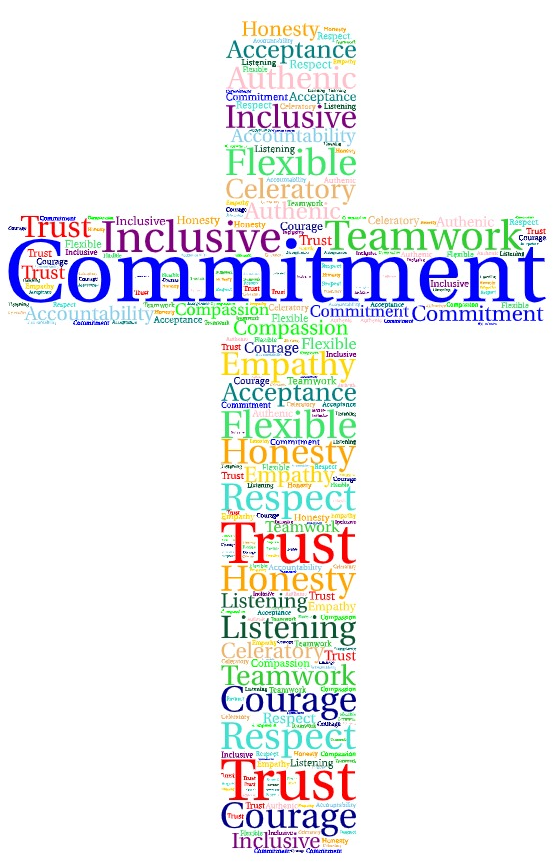 Staff Well-Being GuaranteeSt Johns promotes and supports the well-being of all our staff through;Penistone St John’s Staff Well-Being Charter Statement             Introduction This Charter sets out Penistone St John’s commitment to the well-being of all its staff. We are committed to providing a healthy working environment, improving the quality of working lives for all staff and recognising that staff are our greatest asset. It is essential that all staff feel a sense of value and belonging, which promotes staff engagement, performance and achievement. It is understood that all staff have commitments outside their working live which can also impact on well-being. This Charter aims to support the school’s mission and core values, ensuring every member of staff is treated fairly, equally and professionally at all times. Rationale – Why is well-being a priority for your school?We care about our staff and recognise how much they give to our children and our families. We want them to feel valued and supported and invested in. Our aim is for staff to manage stress better through developing healthy coping strategies. We understand that staff needs will vary and aim to provide relevant support at the right time. Mindful of our statutory responsibilities and duty of care to our staff, we value the importance of retaining our high-quality team. This will lead to increased productivity, engagement and job satisfaction for all. As well as reduce levels of sickness and presenteeism.Legislation / Duty of Care:School has a duty of care to ensure the health, safety and welfare of all the staff and to have measures in place to mitigate as far as possible factors that could harm the physical and mental well-being of staff, which includes work-related stress. This extends to those factors which are work-related and within the school’s control.Legislation that will be considered when promoting positive mental, physical and emotional wellbeing, including, but not exclusively:The Health and Safety at Work Act 1974The Equality Act 2010Working Time regulationsEmployment Rights Act 1996Employment Relations Act 1999Stress Risk Assessment  Aims Staff team shared values – highlighted in word artClear practices embedded to ensure all staff feel heard, valued and empowered to fulfil their role to the best of their ability and deliver a high-standard of education to the children; staff enjoy sustainable and fulfilling roles / careers; effective and sustainable work-life balance Embedded and sustainable well-being practices that positively impacted on all staff Engagement from all stakeholders
Objectives of this Charter Ensures School promotes and supports health and well-being of its staff, building a positive health and safety culture; comply with statutory requirements Shared document that is developed by and belongs to all staff Supports the promoting and sustainability of staff well-being Enables all staff to know what support is available and how to access it Enables everyone to have a ‘voice’ in developing and sustaining practices; all staff know their role and responsibility within this  Encourages staff as individuals to accept responsibility for their own mental, physical and emotional well-beingRecognise the importance of promoting a healthy work-life balance for all staff; those excessive hours of work can be detrimental to health and effectivenessEnables any hazards that could lead to poor staff health and well-being to be identified and reduced where possible.This Charter is developed for all staff, by all staff and is embedded into the daily school life. Key People Mental Health Champions – Sarah Dougal, Julia JonesMember of SLT – Susie Arnold, Sarah DougalWell-being WondersGovernor - David HopkinRoles and Responsibilities:The Governing BodyActively support the development of the Well-being culture within school, recognising and promoting the importance of prioritising staff mental, emotional and physical well-being Ensure this Charter is reviewed regularly to adapt to changing needs and legislative frameworks Provide fair and consistent support for staff where neededHeadteachers / SLT: Encourage all staff to take responsibility for their own well-being and have access to regular health and well-being training, support and resources Provide a safe and healthy environment for all staff at work where everyone is treated fairly and equally Create a culture of openness where there are opportunities to discuss concerns, where any problems or needs are quickly identified, and support is given. Stress and mental health issues are not seen as weaknesses. Support staff to carry out their roles effectively, ensuring they have the necessary skills and training; ensure there are clear lines of communication Work with the Governing Body to ensuring that the impact of policies and practices consider workload.  Provide regularly opportunities to collect, listen to and respond to staff voice Staff: Play an active, professional part in school life, sharing their ideas, views and feelingsTake responsibilities for their own well-being, engaging in training, support and resources that may be relevant to them.They will seek support or help if required, recognise the importance of good communication from both parties. Raise any concerns or issues at the earliest possible moment to enable effective support to be engaged. Support their own and colleague’s well-being by respecting the health and safety requirements in the workplaceStaff Well-Being GuaranteeSt Johns promotes and supports the well-being of all our staff through:Charter Implementation and ImpactWellbeing team meets half termlyStaff Wellbeing Champions highlight campaign of the month at briefings.Well-being is on SLT agenda weeklyWell-being is on Governors termly agendaStaff well-being is part of staff induction processRole of Well-being Governor Charter embedded and shared with allCulture and EthosBi annual formal staff surveyMonthly briefing for informal staff voiceWell-being WondersShout Out WallsHug in a MugCulture of kindnessSupervisions is part of school practiceRealistic expectations of own selfOrganisation StructureRegular timetabled supervisions (where appropriate)AppraisalDebrief of staff who are handling distressing cases linked to policyWellbeing displayDiscretionary day off CPD – Clinics responsive to staff interests and needsAccessing SupportTraining linked to wellbeing Governor’s training Open conversations about mental health and well-beingAll staff know the school procedures for asking for and arranging time offGraduated support – universal, targeted and specialist supportAll staff know how to access professional external support – hub of help and information on wellbeing board in staff rooms.Culture of seeking support when neededWorkload and Work-life Balance:There is no clear definition of what work-life balance is as it differs for everyone; we have diverse lives, life choice and personalities – it is a personal choice as to what suits individuals. Everyone is entitled to a work life balance where work life and personal life should be complementary not competing priorities. This Charter actively promotes and supports all staff to create and maintain a sustainable and thriving way of life.             _____________________________________________________________Measuring ImpactFeedback from staff Lower absence rates Retention rates Staff uptake on CDP Flexible working requests Data: support services, stress, referrals etc.  Well-being and attainment of pupils Reputation of school (recruitment) Better place to work and learn ADDITIONAL DOCUMENTATION Support Guidance for staff experiencing Mental Health Needs How school regularly reviews and addresses any potential work-related causes of mental ill health Understanding personal and professional triggers How school supports staff experiencing mental health difficulties / needsSignposting: what is available internally and externallyReasonable adjustments (including Menopause: https://www.cipd.co.uk/knowledge/culture/well-being/menopause#gref)(https://www.cipd.co.uk/Images/line-manager-guide-to-menopause_tcm18-95174.pdf)Return to work support Support Networks and Organisations (*)PAPYRUS HOPELINEUK – 08000684141 (suicide prevention)NAPAC – 08088010331 (National Association People Abused in Childhood)Samaritans – 116 12324-hour domestic Violence Helpline   08082000247Family Rights Group – 08088010366Beat – Eating Disorders Support www.beateatingdisorders.org.ukHub of hope - Hub of HopeInclusion TeamThe Inclusion team meets fortnightly to discuss any support needed to enable all children to access school life.Members of the Inclusion TeamSusie Arnold – Headteacher DSLSarah Foster – SENCO Deputy DSLBonnie Fielding – Learning Mentor Deputy DSLSarah Dougal – PP Lead, Senior Mental Health LeadRebecca Swift – Behaviour LeadThe seven pillars of inclusion are:Access.Attitude.Choice.Partnerships.Communication.Policy.Opportunities.The team will work with staff to support children - meeting need through evaluating, allocating resources and or giving guidance and strategies.They will monitor the children and adjust needs accordingly.Learning MentorMrs B Fielding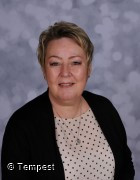 The Learning mentor mainly work with pupils on a one-to-one basis. They help to develop coping strategies, enhance motivation, raise aspirations and encourage re-engagement with learning.They take account of a range of complex underlying issues that may impact negatively on learning and achievement, such as:bereavementlow self-esteemlow aspirationsmental health issuesrelationship difficultiesbullyingpeer pressurefamily issues or concerns.They also work closely with teachers, parents, social workers, local government workers, careers advisers and fellow learning mentors. They help the people they look after and construct new ways of developing relationships in the community.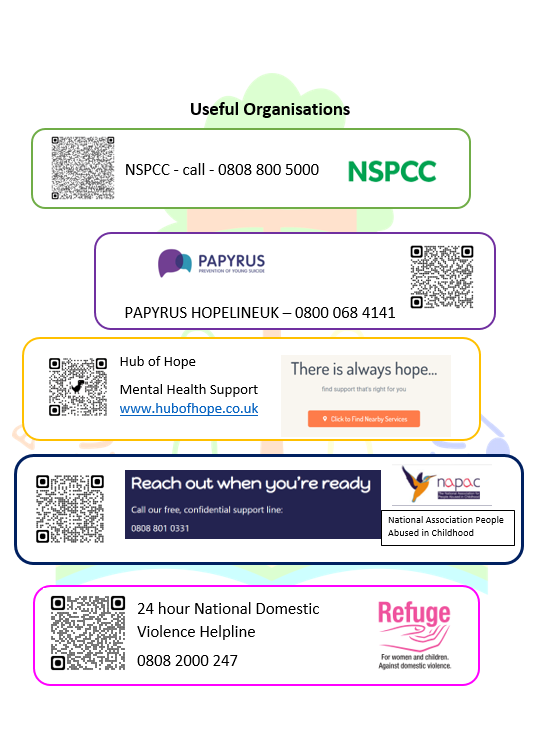 Charter Implementation and ImpactWellbeing team meets half termlyStaff Wellbeing Champions highlight campaign of the month at briefings.Well-being is on SLT agenda weeklyWell-being is on Governors termly agendaStaff well-being is part of staff induction processRole of Well-being Governor Charter embedded and shared with allCulture and EthosBi annual formal staff surveyWeekly briefing for informal staff voiceWell-being WondersShout Out WallsHug in a MugCulture of kindnessSupervisions is part of school practiceRealistic expectations of own selfOrganisation StructureRegular timetabled supervisions (where appropriate)AppraisalDebrief of staff who are handling distressing cases linked to policyWellbeing displayDiscretionary day off CPD – Clinics responsive to staff interests and needsAccessing SupportTraining linked to wellbeing Governor’s training Open conversations about mental health and well-beingAll staff know the school procedures for asking for and arranging time offGraduated support – universal, targeted and specialist supportAll staff know how to access professional external support – hub of help and information on wellbeing board in staff rooms.Culture of seeking support when neededWorkload and Work-life Balance:There is no clear definition of what work-life balance is as it differs for everyone; we have diverse lives, life choice and personalities – it is a personal choice as to what suits individuals. Everyone is entitled to a work life balance where work life and personal life should be complementary not competing priorities. This Charter actively promotes and supports all staff to create and maintain a sustainable and thriving way of life.Workload and Work-life Balance:There is no clear definition of what work-life balance is as it differs for everyone; we have diverse lives, life choice and personalities – it is a personal choice as to what suits individuals. Everyone is entitled to a work life balance where work life and personal life should be complementary not competing priorities. This Charter actively promotes and supports all staff to create and maintain a sustainable and thriving way of life.